Plan de Trabajo  de la Comisi6n   Edilicia    de Hacienda,    Patrimonio  y Presupuesto 2022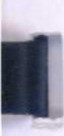 Plan de Trabajo  de la Comisi6n  Edilicia de Hacienda, Patrimonio  y Presupuesto  para el Ayuntamiento Constitucional  de San Pedro Tlaquepaque  del 1   de  Enero al 31 de Diciembre  del 2022•..1Plan de Trabajo de la Comisi6n Edilicia de Hacienda,  Patrimonio y Presupuesto 2022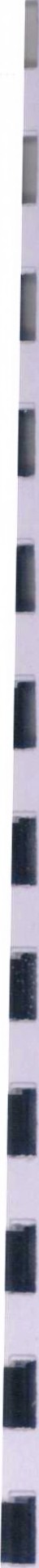 •..2Plan de Trabajo  de la Comisi6n  Edilicia  de Hacienda,    Patrimonio  y Presupuesto 2022lntroducci6n.De conformidad a lo establecido en el articulo 27 de la Ley del Gobierno y la Administraci6n Publica Municipal del Estado de Jalisco "Los  Ayuntamientos para el estudio, vigilancia y atenci6n de los diversos asuntos que les corresponda conocer, deben funcionar mediante comisiones" de igual manera lo refiere en el articulo 73 del Reglamento del Gobierno y de la Administraci6n  Publica del Ayuntamiento Constitucionalde San Pedro Tlaquepaque.La denominaci6n de cada Comisi6n Edilicia,  asi coma la materia o asunto de su conipetencia, se encuentra plenamente establecido en el Reglamento del Gobiernc y  de la Administraci6n  Publica del Ayuntamiento  Constitucional de  San  Pedrc Tlaquepaque en ese sentido,  es el que da vida y establece sus funciones,  a la presente Comisi6n  Edilicia de  Hacienda, Patrimonio y  Presupuesto, en e capitulo XII,  articulo 92,  fracci6n II.Las atribuciones generales y especificas de esta Comisi6n Edilicia se encuentrar establecidas en la normatividad legal y reglamentaria de la que mas adelante se dara cuenta a traves del marco normative.Par lo que se presenta y elabora el presente Plan de Trabajo de la Comisi6r Edilicia que corresponde al periodo comprendido entre 01 de enero al 31   de diciembre del afio 2022.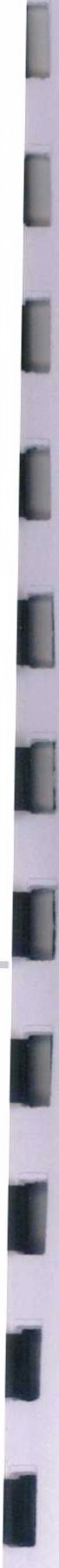 _1   lntegraci6n de la Comisi6n Edilicia.La Comisi6n Edilicia de Hacienda, Patrimonio y Presupuesto del Ayuntamientc de San Pedro Tlaquepaque, Jaliscose encuentra integrada par 8 Regidores de I.I       siguiente manera:1.  Adriana  del  Carmen  ZunigaGuerrero6. Maria  del  Rosario  VelazquezHernandezPlan de Trabajo  de la Comisi6n   Edilicia  de Hacienda.  Patrimonio  y  Presupuesto   2022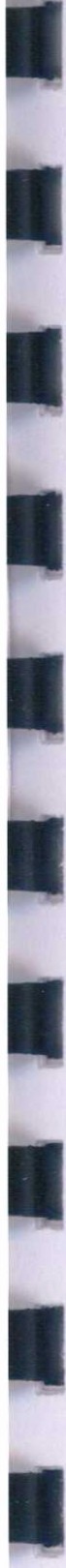 2. Atribuciones de la Comisi6n  Edilicia  de Hacienda,  Patrimonio\y·                                                                                                                                                                                                                    Presupuesto                                            ILas atribuciones    de la Comisi6n Edilicia de Hacienda,  Patrimonio y Presupuesto son las siguientes de conformidad con el articulo 94 fracciones de la I   a la XVI del Reglamento del Gobierno y de la Administraci6n Publica del Ayuntamiento Constitucional de San Pedro Tlaquepaque:I.	Velar por la aplicaci6n y observancia de las disposiciones legales de la materia.II.          Proponer  y  dictaminar  las  iniciativas  que  en  la  materia   seansometidas a consideraci6n del Ayuntamiento.Ill.       lntervenir en la elaboraci6n del proyecto de la Ley de lngresos y elPresupuesto de Egresos del Municipio.IV.	Velar porque todos los contratos de compraventa,  arrendamiento ode cualquier naturaleza que impliquen aspectos financieros y que afecten  los  intereses del  municipio,  se  lleven  a  cabo  en  los terrninos mas convenientes para ello.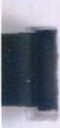 V.       En  general  proponer  medidas,   planes  y  proyectos  para  la (realizaci6n   de   acciones   o   estudios    necesarios    para   el mejoramiento y fortalecimiento de la Hacienda Municipal.VI.	lntervenir  en  la formulaci6n  y dictaminaci6n  de  los estudios y proyectos presupuestarios de la Administraci6n Municipal.VII.     El  examen  constante  y  actualizado  de  toda   la  informaci6nnecesaria para integrarse a los presupuestos que se pongan a consideraci6n del Ayuntamiento.VIII.    El estudio y promoci6n de programas o acciones tendientes a•          orientar una politica que vele por la conservaci6n,  restauraci6n ~mantenimiento     del    patrimonio    municipal,     asi     como   ..Cu\\\acrecentamiento.,,\/Plan de Trabajo de la Comisi6n Edilicia de Hacienda, Patrimonio  y Presupuesto 2022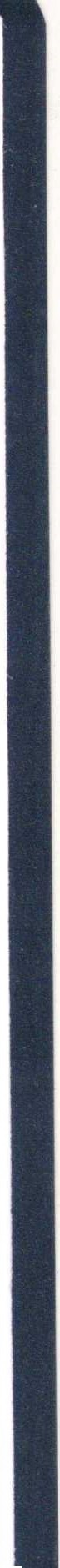 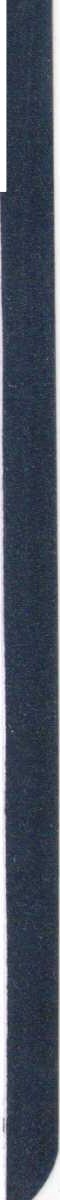 IX.        Estudiar  la conveniencia  y promover  la celebraci6n  de convenios  o contratos  con las distintas  autoridades   respecto  de los bienes  de dominio  publico y privado  del Municipio.X.         Promover      la    actualizaci6n      constante      de     los     inventariosmunicipales.XI.	Participar  en los procesos  de entrega  recepci6n  del Ayuntamiento. XII.	Llevar control  de bajas y altas del parque  vehicular  del Municipio. XIII.	Revisar  peri6dicamente,    el estado  que guarda  el parque  vehiculardel   Municipio   y  rendir   informe   del   mismo   ante   el   Pleno   delAyuntamiento.XIV.     Orientar   la  politica   publica  que  en  la  materia   deba  observar   elAyuntamiento.XV.	Elaborar  y ejecutar  los presupuestos   con enfoque  de qenero,   en toda  la administraci6n   publica  municipal.XVI.    Asesorar  al el/la Presidente/a  Municipal  en la materia.2.1.     Atribuciones del  Presidente  de  la  Comisi6n   Edilicia  deHacienda, Patrimonio y Presupuesto.Las atribuciones del Presidente de la Comisi6n Edilicia de Hacienda,  Patrimonio  y Presupuesto son las siguientes de conformidad con el articulo 87 del Reglamento del Gobierno y de la Administraci6n Publica del Ayuntamiento Constitucional de SanPedro Tlaquepaque:                                                                                                               \I.	Dar a conocer por escrito a los dernas miembros,  los  asuntos encomendados a la comisi6n.II.	Convocar  por escrito o medio electr6nico  oficial tratandose de! sesiones a distancia; a quienes integran la comisi6n cuando menos cada dos meses y las veces que se requieran para efectos delconocimiento,  estudio,  discusi6n y dictaminaci6n,  sequn el caso, de los asuntos que el Ayuntamiento;  le turne a la comisi6n que preside.Ill.       Promover las visitas,  entrevistas y acciones necesarias para eleficaz cumplimiento de sus funciones.IV.      Los proyectos de ordenamientos,  reglamento o de dictarnenessobre  los asuntos turnados a  la comisi6n que  preside,  deben ajustarse a lo dispuesto por los articulos del presente reglameto.V.    •  Garantizar la libre expresi6n de. quienes integran la cornisio   ytomar la votaci6n en caso de opiniones divididas o en desacuerd s de los asuntos propios de la comisi6n.Plan de Trabajo  de la Comisi6n  Edilicia  de Hacienda,    Patrimonio   y Presupuesto   2022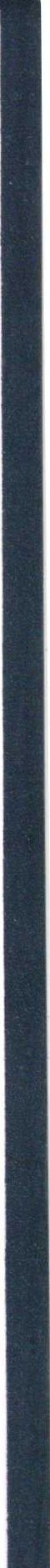 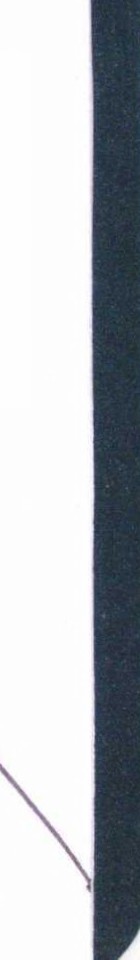 VI.		Entregar a la Secretaria del Ayuntamiento una copia del proyecto de dictamen, con una anticipaci6n de 72 horas previas a la celebraci6n de la sesi6n en que vaya a discutirse.VII.		Expedir las citatorios a las miembros de la comisi6n para la sesi6n correspondiente, siempre par escrito,  con 48 horas de anticipaci6ny obteniendo la firma de quien recibe la notificaci6n. Con excepci6n cuando haya urgencia de la prestaci6n de las servicios publicos.En  relaci6n  a  sesiones  distancia  el  citatorio  sera  par  media electr6nico oficial par lo menos 12 horas de anticipaci6n,  siemprey cuando se traten de temas urgentes.VIII.    Presentar   al   Ayuntamiento,    las   acuerdos,    resoluciones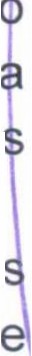 propuestas de dictarnenes de las asuntos que le competen a I comisi6n que preside,  para que estos sean analizados, discutido y aprobados en su caso.IX.       Tener  bajo su resguardo las documentos  relacionados con loasuntos que se turnen para su estudio par la comisi6n que presid y ser responsable de las mismos.X.		Presentar   al   Ayuntamiento,    informes   trimestrales    de   las actividades realizadas par la comisi6n que preside.XI.	Comunicar  a  las  integrantes  de  la  comisi6n  que  preside,   la prioridad que reviste asistir  regular y puntualmente a las reuniones de comisi6n.XII.		Las demas que par acuerdo comisi6n o del Ayuntamiento se le encomienden.3. Procedimiento y/o  metodologia para la atenci6n de los asuntos de la Comisi6n Edilicia de Hacienda, Patrimonio y Presupuesto.En  el  capitulo XV  del Reglamento del Gobierno y de la Administraci6n Publica de Ayuntamiento   Constitucional   de   San   Pedro   Tlaquepaque   referente   a   la Presentaci6n de lniciativas el articulo 142 establece que la facultad de presentar iniciativas   corresponde  al   Presidente  Municipal,   Sindico,   Regidores  y  a   las Comisiones  Edilicias, pudiendo ser de forma individual o conjunta.Y que de conformidad  al articulo  145 del mismo reglamento,  manifiesta que las iniciativas tanto de Ordenamiento, coma de disposiciones administrativas,  circulares o acuerdos, pueden ser,  para Turnes a Comisi6n y de Aprobaci6n  Directa.Ya elatforada cualquiera de las dos maneras y debidamente firmadas se envian t=  \. \oficio  a la Secretaria del Ayuntamiento para que se agende en el Pleno.IPlan de Trabajo de la Comisi6n Edilicia de Hacienda. Patrimonio y Presupuesto 2022Por  lo  que corresponde a la lniciativa de Aprobaci6n  Directa;  ya listada en la convocatoria para el Pleno se somete a votaci6n,  se le asigna un Nurnero de Acuerdo y queda concluida.En el caso de la lniciativa de Turno a Comisi6n,  una vez sometida a la votaci6n de Pleno y asignada para su estudio y analisis a la Comisi6n Edilicia de Hacienda, Patrimonio y Presupuesto se le asigna un Numero de Acuerdo y se notifica al Presidente de dicha Comisi6n por conducto del titular de la   Secretaria del Ayuntamiento de conformidad al articulo 153 del multicitado  Reglamento.Se realiza el estudio y analisis del asunto encomendado solicitando las opiniones tecnicas y documentos necesarios y se elabora el dictamen respetivo tal y como lo preve _los articulo 152,  153 y 154 del Reglamento del Gobierno y de la Administraci6n Publica del Ayuntamiento Constitucional de San Pedro Tlaquepaque.Se cita con 48 horas de anticipaci6n a los integrantes de la Comisi6n de Hacienda, Patrimonio  y Presupuesto, mediante convocatoria por escrito estableciendo. dia, hora,  lugar y el orden del dia a desahogar.Ya en el desarrollo de la Sesi6n de la Comisi6n se somete a votaci6n de los Ediles integrantes,  el proyecto de dictamen y una vez aprobado se recaban las firmas respectivas, una vez recabadas se entrega el original a la Secretaria del Ayuntamiento para que se agende y se enliste en la Sesi6n del Pleno que correspond a.Enlistados  los asuntos a tratar en la Sesi6n del Pleno en la convocatoria para su lectura,  en su caso debate y aprobaci6n del Dictamen correspondiente, se someten para  su aprobaci6n o rechazo del  proyecto del dictamen correspondiente, concluida la votaci6n, yen  la elaboraci6n del acta correspondiente tal como se enumer6  en la convocatoria,  se les asigna  un Nurnero de Acuerdo y sequn el asunto desahogado, y se envia para su publicaci6n en la Gaceta Municipal  y se concluye.Como consecuencia de lo anterior,  la Comisi6n Edilicia de Hacienda,  Patrimonio  y Presupuesto considera en el presente Plan de Trabajo,  los pararnetros de actuaci6n y plazas legales para lograr la consecuci6n tanto de los objetivos generales como de los especificos, dentro del periodo del 01  de enero al 31  de Diciembre  de 2022.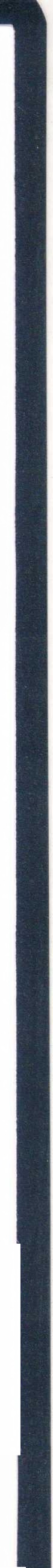 •4.1.   Objetivo General.4. Plan de Trabajo  2022 ...Plan de Trabajo  de la Comisi6n   Edilicia  de Hacienda.   Patrimonio  y Presupuesto   2022El  Objetivo  General  de  la  Comisi6n  Edilicia  de  Hacienda,  Peirimoruo y Presupuesto para El Pleno 2022 sere Proponer, Dictaminar y Elaborar lniciativas estableciendo una Agenda, con fundamento en los requerimientos propios def quehacer Administrativo, Legislativo y Juridico,  necesarios para un mejoramiento y fortalecimiento de la Hacienda Municipal.4.2. Objetivos Especificos.4.2.1.-  Establecer la Agenda  Legislativa,  con base en los  Tumos a  Comisi6n rea/izados por el Pleno,  convocando a las Sesiones con el objeto de analizar y e su caso e/aborar proyecto de dictamen.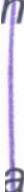 4.2.2.- Proponer lniciativas en la materia,  con el prop6sito de eficientar la HaciendMunicipal.4.2.3 Participar coma Coadyuvante en /os Tumos a Comisi6n derivados def Pleno.4.3 Lineas de acci6n.Objetivo especificoLinea de Acci6n4. 3. 1  Establecer la Agenda Legislativa,4.3.1.1.-Elaborar oficios para lascon base en los Tumos a Comisi6n, realizados por el Pleno, convocando alas Sesiones con el objeto de analizary en su caso e/aborar proyecto de dictamen.opiniones tecnicas de las areas correspondientes.4.3.1.2.-      Citar a las integrantes de la Comisi6n Edilicia y/o Comisiones Edilicias coadyuvantes  y en su caso a las invitados correspondientes. a las sesiones que sean necesarias.4.3.1.3.-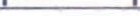 Estudiar y analizar yen  sucaso Dictaminar en Sesi6n de la Comisi6n Edilicia la lniciativa que fue turnada.Ayuntamiento el dictamen firmado  l•                                                         4.3.1.4.-Entregar a la Secretaria de/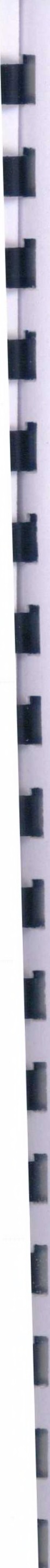 junta con toda la informaci6n corres  ondiente   ara   ue seaPlan de Trabajo  de la  Comisi6n    Edilicia   de Hacienda.  Patrimonio  y Presupuesto 2022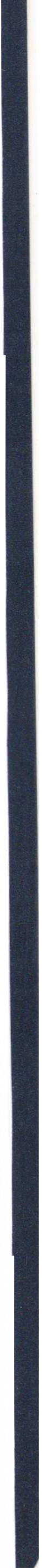 4.3.3.1.-   Asistir  a las sesiones  de las4.4. Metas...Plan de Trabajo  de la Comisi6n   Edilicia  de Hacienda.    Patrimonio  y Presupuesto   2022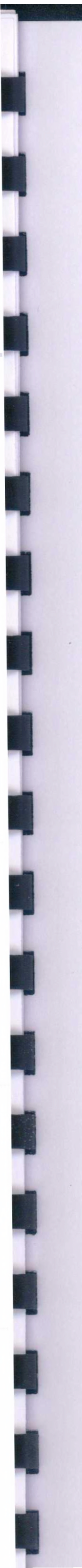 4.5. Cronograma.--i\4.5.1.4.-Entregar    a laSecretaria del Ayuntamiento el     Minimo una vez al mesdictamen debidamente firmado junto con toda la informaci6n correspondiente para que sea integrada en la orden del dia de la sesi6n del Pleno del Concejo Municipal4.5.2.-   Proponer          4.5.2.1.   Elaborar las lniciativas     Minimo una vez al meslniciativas  en la           que ayuden a eficientar lamateria,  con el            Hacienda Municipal.prop6sito  de eficientar la Hacienda Municipal.Plan de Trabajo de la Comisi6n Edilicia de Hacienda.  Patrimonio y Presupuesto 2022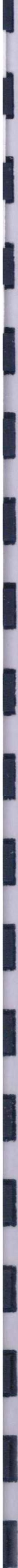 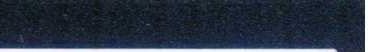 Adriana del Carmen  Zuniga  GuerreroPresidenta  de la Corms  Hacienda,  Patrimonlo y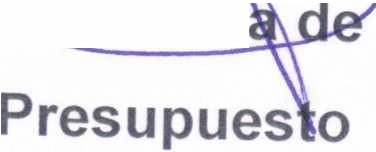 ..11Contenidolntroducci6n31. lntegraci6n de la Comisi6n Edilicia de Hacienda, Patrimonio y Presupuesto32. Atribuciones de la Comisi6n Edilicia de Hacienda, Patrimonio y Presupuesto42.1.  Atribuciones del presidente de la Comisi6n Edilicia de Hacienda, Patrimonio yPresupuesto53. Procedimiento y/o metodologfa para la atenci6n de los asuntos de la Comisi6n Edilicia deHacienda,Patrimonio y Presupuesto64.  Plan de Trabajo 20227a.i.  Objetivo General74.2. Objetivos Especfficos84.3  Uneasde acci6n84.4.  Metas94.5.  Cronograma107.  Luis Arturo  Morones  VargasVocal8.  Alberto Maldonado ChavarinVocal4.5.3.- Petticiper4.5.3.1.-    Asistir a las sesionesLas veces  que se convodaecoma Coadyuvantede las Comisiones Edilicias enen los Turnos aComisi6n derivados  deflas que seamos coadyuvantes.          ..Pleno.4.5.3.2.-     Analizar y estudiartodos los turnos a Comisi6n en los que seamos coadyuvantes, para poder emitir una opinion y un voto adecuado.Lasvecesqueseconvoqueue